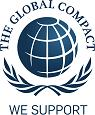 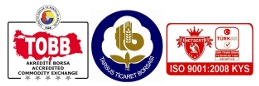 Sayın,ÜYEMİZ                                         TARSUS                                                 Ölçü ve Tartı                                                                                                    22983031.1174.TTB.622.03.02/        Ölçü ve Ölçü Aletleri Muayene Yönetmeliğinin 6 ıncı maddesinin 2 inci ve 3 üncü fıkrasına istinaden;Ölçü ve ölçü aletlerinin periyodik muayenesi,  bu Yönetmeliğin 9 uncu ve 11 inci maddelerinde belirtilen sürelerde yapılır. Periyodik muayeneleri sonucunda uygun bulunan ölçü ve ölçü aletleri, Ölçü ve Ölçü Aletleri Damga Yönetmeliğinde belirtildiği şekilde damgalanır. Damganın üzerinde damgalandığı yılın son iki rakamı bulunur. Periyodik muayene süresinin hesaplanmasında, damgalandığı yıl esas alınır ve yıl içerisinde hangi tarihte damgalanmış olursa olsun damgalandığı yıl birinci yıl olarak sayılır.(Değişik fıkra:RG-15/5/2015-29356)  Damga süresini doldurmuş ölçü ve ölçü aletlerinin periyodik muayeneleri için ilgililerce, sürenin dolduğu yılı izleyen yılın Şubat ayının son gününe kadar, Bakanlık Ölçüler ve Ayar Teşkilatı veya Grup Merkezi Belediye Ölçüler ve Ayar Memurluklarına müracaat edilmesi ve müracaat edildiğini gösteren bir belge alınması gerekir. Söz konusu belgenin, ölçü aletinin muayenesi yapılıncaya kadar muhafaza edilmesi ve gerektiğinde ilgililere ibraz edilmesi gerekmektedir. Posta ile yapılacak müracaatlarda, postadaki gecikmeler dikkate alınmaz, müracaatın süresi içinde ulaştırılmış olması gerekir.(Değişik fıkra:RG-27/1/2015-29249) Şubat ayının son gününün tatile rastlaması halinde müracaat, sonraki ilk iş gününün mesai bitimine kadar yapılabilir. Periyodik muayene için zamanında müracaat etmeyenler hakkında, daha sonra müracaat etmiş olsalar dahi, o ölçü aletinin kullanımda olduğunun tespit edilmesi halinde, damga süresi dolmuş ölçü aleti kullanma fiilinden dolayı, 3516 sayılı Ölçüler ve Ayar Kanunu hükümlerine göre idari ve cezai işlem uygulanır. Hükümleri havidir.Bilgisini rica ederim.Saygılarımla,HASAN ŞANLIGENEL SEKRETERDağıtım: Üyeler